PREDMET: Informatička pismenostNADNEVAK: 17.03.2021.UČITELJ: Goran TothNASTAVNA JEDINICA: Računalo – spoji točkice i oboji RAZRED: OOS 14ZADATAK:  MOLIM VAS DA SPOJITE TOČKICE I OBOJITE RAČUNALO RAZLIČITIM BOJAMA IZ ZADATKA. IZREŽITE SLIKU IZ PRILOGA I ZALIJEPITE GA U BILJEŽNICE ZA INFORMATIČKU PISMENOST.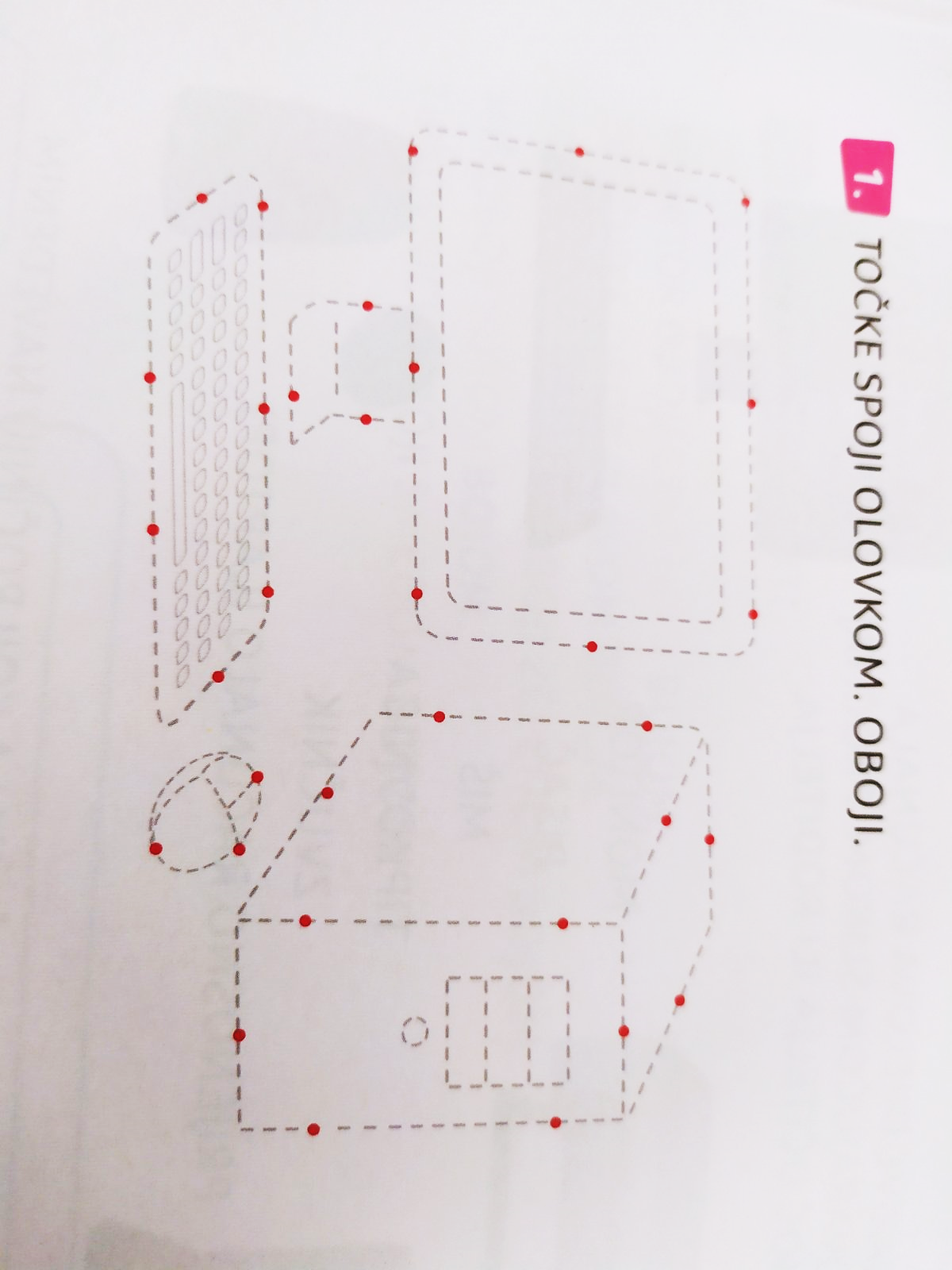 